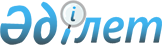 Бесқарағай аудандық мәслихатының кейбір шешімдерінің күші жойылды деп тану туралыШығыс Қазақстан облысы Бесқарағай аудандық мәслихатының 2019 жылғы 11 қаңтардағы № 36/3-VI шешімі. Шығыс Қазақстан облысы Әділет департаментінің Бесқарағай аудандық Әділет басқармасында 2019 жылғы 16 қаңтарда № 5-7-156 болып тіркелді
      "Құқықтық актілер туралы" Қазақстан Республикасының 2016 жылғы 6 сәуірдегі Заңының 46- бабы 2-тармағының 4) тармақшасына сәйкес Бесқарағай аудандық мәслихаты ШЕШІМ ҚАБЫЛДАДЫ:
      1. Қосымшаға сәйкес Бесқарағай аудандық мәслихатының кейбір шешімдерінің күші жойылды деп танылсын.
      2. Осы шешім 2019 жылғы 1 қаңтардан бастап қолданысқа енгізіледі. Бесқарағай аудандық мәслихатының күші жойылды деп танылған кейбір шешімдерінің тізбесі
      1) "2018-2020 жылдарға арналған Бесқарағай ауданының бюджеті туралы" Бесқарағай аудандық мәслихатының 2017 жылғы 22 желтоқсандағы № 19/2-VІ шешімі (нормативтік құқықтық актілерді мемлекеттік тіркеу Тізілімінде 5365 нөмірімен тіркелген, Қазақстан Республикасы нормативтік құқықтық актілерінің эталондық бақылау банкінде электрондық түрде 2018 жылғы 4 қаңтарда жарияланған);
      2) "2018-2020 жылдарға арналған Бесқарағай ауданының бюджеті туралы" Бесқарағай аудандық мәслихатының 2017 жылғы 22 желтоқсандағы № 19/2-VІ шешіміне өзгерістер енгізу туралы" Бесқарағай аудандық мәслихатының 2018 жылғы 12 наурыздағы № 21/2-VІ шешімі (нормативтік құқықтық актілерді мемлекеттік тіркеу Тізілімінде 5553 нөмірімен тіркелген, Қазақстан Республикасы нормативтік құқықтық актілерінің эталондық бақылау банкінде электрондық түрде 2018 жылғы 27 наурызда жарияланған);
      3) "2018-2020 жылдарға арналған Бесқарағай ауданының бюджеті туралы" Бесқарағай аудандық мәслихатының 2017 жылғы 22 желтоқсандағы № 19/2-VІ шешіміне өзгерістер енгізу туралы" Бесқарағай аудандық мәслихатының 2018 жылғы 24 сәуірдегі № 23/2-VІ шешімі (нормативтік құқықтық актілерді мемлекеттік тіркеу Тізілімінде 5-7-124 нөмірімен тіркелген, Қазақстан Республикасы нормативтік құқықтық актілерінің эталондық бақылау банкінде электрондық түрде 2018 жылғы 18 мамырда жарияланған);
      4) "2018-2020 жылдарға арналған Бесқарағай ауданының бюджеті туралы" Бесқарағай аудандық мәслихатының 2017 жылғы 22 желтоқсандағы № 19/2-VІ шешіміне өзгерістер енгізу туралы" Бесқарағай аудандық мәслихатының 2018 жылғы 27 шілдедегі № 27/2-VІ шешімі (нормативтік құқықтық актілерді мемлекеттік тіркеу Тізілімінде 5-7-132 нөмірімен тіркелген, Қазақстан Республикасы нормативтік құқықтық актілерінің эталондық бақылау банкінде электрондық түрде 2018 жылғы 16 тамызда жарияланған);
      5) "2018-2020 жылдарға арналған Бесқарағай ауданының бюджеті туралы" Бесқарағай аудандық мәслихатының 2017 жылғы 22 желтоқсандағы № 19/2-VІ шешіміне өзгерістер енгізу туралы" Бесқарағай аудандық мәслихатының 2018 жылғы 24 қазандағы № 30/2-VІ шешімі (нормативтік құқықтық актілерді мемлекеттік тіркеу Тізілімінде 5-7-141 нөмірімен тіркелген, Қазақстан Республикасы нормативтік құқықтық актілерінің эталондық бақылау банкінде электрондық түрде 2018 жылғы 20 қарашада жарияланған);
      6) "2018-2020 жылдарға арналған Бесқарағай ауданының бюджеті туралы" Бесқарағай аудандық мәслихатының 2017 жылғы 22 желтоқсандағы № 19/2-VІ шешіміне өзгерістер енгізу туралы" Бесқарағай аудандық мәслихатының 2018 жылғы 30 қарашадағы № 32/2-VІ шешімі (нормативтік құқықтық актілерді мемлекеттік тіркеу Тізілімінде 5-7-148 нөмірімен тіркелген, Қазақстан Республикасы нормативтік құқықтық актілерінің эталондық бақылау банкінде электрондық түрде 2018 жылғы 19 желтоқсанда жарияланған).
					© 2012. Қазақстан Республикасы Әділет министрлігінің «Қазақстан Республикасының Заңнама және құқықтық ақпарат институты» ШЖҚ РМК
				
      Сессия төрайымы

Т. Шабаршова

      Бесқарағай аудандық

      мәслихатының хатшысы

Қ. Садықов
Бесқарағай 
аудандық мәслихатының 
2019 жылғы 11 қаңтардағы 
№ 36/3-VI шешіміне қосымша